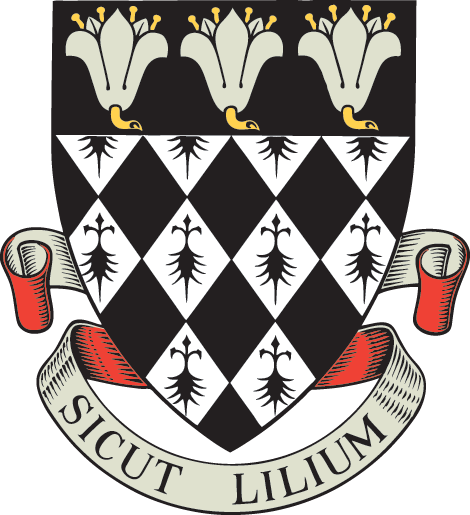 Magdalen College SchoolApplication Form for 13+ Music Scholarship 2020 (Internal)Closing date for return of form: Friday 10th January 2020Music Auditions: Monday 27th January 2020To the Registrar, Magdalen College Schoolregistrar@mcsoxford.orgI would like my son	………………………………………………………………………………………….House			………………………………………………………………………………………….to take part in the music scholarship auditions on Monday 27th January 2020Signed			………………………………………………………………………………………….Date			………………………………………………………………………………………….MUSICAL INFORMATIONInstrument(s) played	………………………………………………………………………………………….………………………………………………………………………………………………………………….Grade(s) passed, with marks and dates…………………………………………………………………………………………………………………..…………………………………………………………………………………………………………………..If no examinations taken, indicate for how long lessons have been taken, and approximate grade(s)…………………………………………………………………………………………………………………..Theory examinations taken, with grades and marks	…………………………………………………………..…………………………………………………………………………………………………………………..Will the candidate offer singing?	…………………………………………………………………………..PTOTo be completed by the candidate’s instrumental teacher.INSTRUMENTAL REPORT First study only – an assessment of the candidate’s technical and musical capabilities by the candidate’s instrumental teacher.Signed	………………………………… (Instrumental teacher)	Date	…………………………………Additional reports may be attached if relevant.